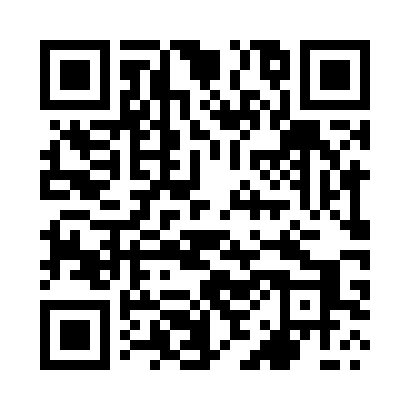 Prayer times for Kuzie, PolandWed 1 May 2024 - Fri 31 May 2024High Latitude Method: Angle Based RulePrayer Calculation Method: Muslim World LeagueAsar Calculation Method: HanafiPrayer times provided by https://www.salahtimes.comDateDayFajrSunriseDhuhrAsrMaghribIsha1Wed2:184:5912:305:408:0310:352Thu2:174:5712:305:418:0510:363Fri2:164:5512:305:428:0710:364Sat2:154:5312:305:438:0810:375Sun2:154:5112:305:448:1010:386Mon2:144:4912:305:458:1210:387Tue2:134:4712:305:468:1410:398Wed2:124:4512:305:478:1510:409Thu2:114:4312:305:488:1710:4110Fri2:114:4212:305:498:1910:4111Sat2:104:4012:305:508:2110:4212Sun2:094:3812:305:518:2210:4313Mon2:094:3612:305:528:2410:4314Tue2:084:3512:305:538:2510:4415Wed2:074:3312:305:548:2710:4516Thu2:074:3212:305:558:2910:4617Fri2:064:3012:305:568:3010:4618Sat2:054:2812:305:578:3210:4719Sun2:054:2712:305:588:3310:4820Mon2:044:2612:305:598:3510:4821Tue2:044:2412:305:598:3610:4922Wed2:034:2312:306:008:3810:5023Thu2:034:2212:306:018:3910:5024Fri2:024:2012:306:028:4110:5125Sat2:024:1912:306:038:4210:5226Sun2:024:1812:306:048:4410:5227Mon2:014:1712:316:048:4510:5328Tue2:014:1612:316:058:4610:5429Wed2:014:1512:316:068:4810:5430Thu2:004:1412:316:078:4910:5531Fri2:004:1312:316:078:5010:55